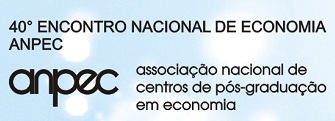 Local: Porto de galinhas – PEPeríodo: 11 a 14 de dezembro de 2012. Site: http://www.anpec.org.br/encontro_2012.htmARTIGOS:Artigo: “IMPACTO DA MIGRAÇÃO DE NÃO NATURAIS E DA MIGRAÇÃO DE RETORNO SOBRE A  DISTRIBUIÇÃO DE RENDA DOS ESTADOS DA BAHIA E DE SÃO PAULO: UM OLHAR  SOBRE A INSERÇÃO DESSES INDIVÍDUOS NO MERCADO DE TRABALHO LOCAL.”Autor (ES): RENATO SILVA DE ASSIS/UFRN ;                      EDWARD  MARTINS COSTA/UFRN ;                      JORGE LUIZ MARIANO DA SILVA/UFRN